A. RASİ-ZADƏ Azərbaycan Respublikasının Başnaziri***1 nömrəli əlavəAzərbaycan əlifbasının ISO 10646 (UNICODE) Beynəlxalq standartına müvafiq standart kod cədvəli***2 nömrəli əlavə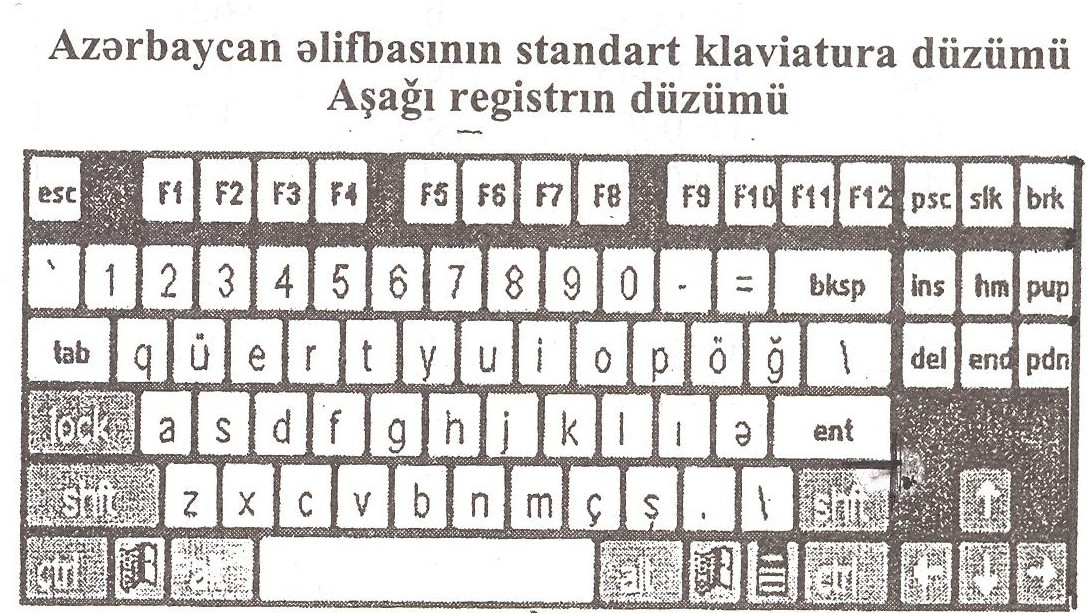 ***3 nömrəli əlavəAzərbaycan əlifbasının ANSI 1254 kod səhifəsinə (ISO8859-9) müvafiq standart kod cədvəli***4 nömrəli əlavəAzərbaycan əlifbasının OEM 857 kod səhifəsinə(Latın 5) müvafiq standart kod cədvəliBöyü k hərfUnikodKiçikhərfUnikodA0041a0061B0042b0062C0043c0063Ç00C7ç00E7D0044d0064E0045e0065Ə018Fə0259F0046f0066G0047g0067Ğ011Eğ011FH0048h0068X0058x0078I0049ı0131İ0130i0069J004Aj006AK004 Bk006BQ0051q0071L004Cl006CM004Dm006DN004En006EO004Fo006FÖ00D6ö00F6P0050p0070R0052r0071S0053s0072Ş015Eş015FT0054t0074U0055u0075Ü00DCü00FCV0056v0076Y0059y0079Z005Az007ABöyü k hərfHexkoduUnikodKiçi k hərfHexkoduUnikodA41U+0041a61U+0061B42U+b62U+00420062C43U+0043c63U+0063ÇC7U+00C7çE7U+00E7D44U+0044d64U+0064E45U+0045e65U+0065ƏC6U+00C6əE6U+00E6F46U+0046f66U+0066G47U+0047g67U+0067ĞD0U+011EğF0U+011FH48U+0048h68U+0068X58U+0058x78U+0078I49U+0049ıFDU+0131İDDU+0130i69U+0069J4AU+004Aj6AU+006AK4BU+004Bk6BU+006BQ51U+0051q71U+0071L4CU+004Cl6CU+006CM4DU+004Dm6DU+006DN4EU+004En6EU+006EO4FU+004Fo6FU+006FÖD6U+00D6öF6U+00F6P50U+p70U+00500070R52U+0052r71U+0071S53U+0053s72U+0072ŞDEU+015EşFEU+015FT54U+0054t74U+0074U55U+0055u75U+0075ÜDCU+00DCüFCU+00FCV56U+0056v76U+0076Y59U+0059y79U+0079Z5AU+005Az7AU+007ABöyükhərfHex koduUnikodKiçikhərfHex koduUnikodA41U+0041a61U+0061B42U+0042b62U+0062C43U+0043c63U+0063ÇC7U+00C7çE7U+00E7D44U+0044d64U+0064E45U+0045e65U+0065ƏC6U+00C6əE6U+00E6F46U+0046f66U+0066G47U+0047g67U+0067ĞA6U+011EğA7U+011FH48U+0048h68U+0068X58U+0058x78U+0078I49U+0049ı8DU+0131İ98U+0130i69U+0069J4AU+004Aj6AU+006AK4BU+004Bk6BU+006BQ51U+0051q71U+0071L4CU+004Cl6CU+006CM4DU+004Dm6DU+006DN4EU+004En6EU+006EO4FU+004Fo6FU+006FÖ99U+00D6ö94U+00F6P50U+0050p70U+0070R52U+0052r71U+0071S53U+0053s72U+0072Ş9EU+015Eş9FU+015FT54U+0054t74U+0074U55U+0055u75U+0075Ü9AU+00DCü81U+00FCV56U+0056v76U+0076Y59U+0059y79U+0079Z5AU+005Az7AU+007A